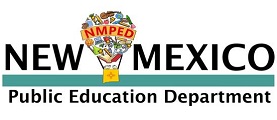 Initial Secondary-Vocational Technical License ChecklistDocuments Required:  Social Security number provided, (Copy of card needs to be provided, if social not placed on application) Official sealed transcripts of a Bachelor's Degree conferred from a regionally accredited college or university including 32 credit hours of a vocational-technical training related to the occupational area  OR Official sealed transcripts of an Associate’s degree conferred AND        Two (2) years verified work experience related to the occupational area OR Certificate plus      Three (3) years verified work experience related to the occupational area OR High school diploma/GED plus       Five (5) years verified work experience related to the occupational areaFor office use only: Email sent requesting:       Level 1P: 3-year license issued        Comments:      Licensee’s Name:                                         File Number:                 Application Date:          Issue/Review Date:      Consultant’s Name: License Type:            800